Spurcroft Primary School & Nursery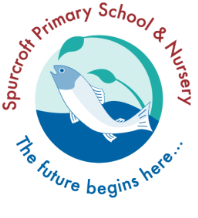 The future begins here…Spurcroft Road, Thatcham, RG19 3XXWebsite: www.spurcroft.w-berks.sch.ukHeadteacher: Kate FlowerdewNOR: 473 Group 3 Required for September 2022Higher Level Teaching Assistant Permanent contract – up to 27.5 hours per week(part-time/job share considered)Grade F (£22,129-£25,927 FTE) Spurcroft Primary School is an inclusive community primary school rated “Good” with high ambitions for our pupils and staff.  This is a key position within our school and we are looking for an outstanding member of staff who is enthusiastic about learning and is committed to our school values.  We are seeking someone who has:HLTA QualificationGood numeracy and literacy skillsAppropriate classroom experience across all year groups An approachable manner and excellent communication skillsAn understanding of different pupil needs and how to meet themThe ability to create engaging and fun learning environments which stimulate curiosity, creativity and independenceWe can offer: A vibrant, stimulating and well-resourced learning environment both indoors and outdoors The opportunity to lead and manage creative learning experiences for pupilsHappy, hardworking and confident children who are keen to achieveA friendly, caring and supportive staff team A commitment to support staff professional development, work-life balance and wellbeingApplication packs are available from the school website at www.spurcroft.w-berks.sch.uk or please email Gráinne McQuaid, Finance Officer, at GMcQuaid@spurcroft.w-berks.sch.uk Closing date for applications:   Friday 1st July 2022 @ noon     Interview: w/c 4th July 2022Starting date: 5th September 2022Our School is committed to safeguarding and promoting the welfare of children and young people and expects all staff and volunteers to share this commitment. We will ensure that all our recruitment and selection practices reflect this commitment. All successful candidates will be subject to Disclosure and Barring Service (DBS) checks along with other relevant employment checks.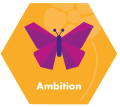 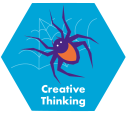 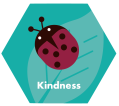 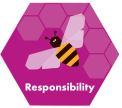 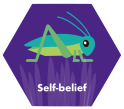 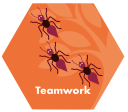 